Maths Friday 8th January 2021LO: I can use the short division written method with remainders. BLP: Noticing 4 Making links 2Fluency 19532 ÷ 3 = 8695 ÷ 7 = 5628 ÷ 9 =2816 ÷ 6 =30492 ÷ 8 = Fluency 236746 ÷ 12 = 62718 ÷ 5 =78310 ÷ 7 =89002 ÷ 3 =1370876 ÷ 4 = Varied FluencyThere are 20 lollipops in a jar. How many jars are needed if 2,480 children are to have a lollipop each?There are 42 cakes in a box. If 3,456 visitors are expected at the event, how many boxes of cakes are needed so there is enough for every oneA train carriage can carry a maximum of 55 passengers. How many carriages will be needed to carry 5,766 passengers so that everyone has a seat?How many spare seats will there be?Reasoning True or false? Explain your answer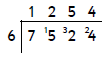 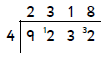 